Załącznik nr 2 do Regulaminu rekrutacji uczestników zajęć w Domu Seniora pod nazwą Edukacyjny Senioralny Ośrodek Wsparcia i Aktywności EDU-SOWA w Łodzi.Wniosek o skorzystanie z oferty pobytu dziennego w Domu Seniora pod nazwą   Edukacyjny Senioralny Ośrodek Wsparcia i Aktywności “EDU-SOWA” w ŁodziImię i nazwisko …..................................................................................................Rok urodzenia.........................................................................................................Adres zamieszkania...............................................................................................Numer telefonu do kontaktu..................................................................................Adres mailowy do kontaktu (opcjonalnie)…...........................................................Oświadczam, że zapoznałam/-em się i akceptuję Ofertę oraz Regulamin Ośrodka i na tej podstawie składam wniosek o skorzystanie z zaproponowanej przez UŁ formy pobytu dziennego dla osób starszych.Wyrażam gotowość, aby osobiście dopełnić niezbędnych formalności rekrutacyjnych 
w biurze rekrutacyjnym, mieszącym się w Domu Seniora w Łodzi przy ul. Rewolucji 1905 r. 66 .W tej sprawie proszę kontaktować się ze mną pod ww. numerem telefonu PODPIS………….……….……………………….Potwierdzam, że zapoznałem(-am) się z Klauzulą informacyjną zawartąw ogłoszeniu o naborze, dotyczącą przetwarzania danych osobowych. .....................................                        ………............................................... (miejscowość, data)               (czytelny podpis osoby składającej oświadczenie)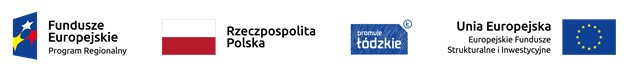 